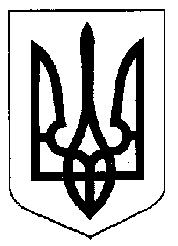 ЗАГАЛЬНИЙ   ВІДДІЛВИКОНКОМУ ДРОГОБИЦЬКОЇ МІСЬКОЇ РАДИпл. Ринок, . Дрогобич, Львівська обл., Україна, 82100, тел. 3-99-63___________ № _______На №_____ від___ _____Подаємо інформацію про роботу загального відділу за період з 01.01.2022 по 31.12.2022.За період з 01.01.2022 по 31.10.2022 у загальному відділі зареєстровано:	- листів з Львівської ОДА, підприємств, організацій, установ – 3554;	- листів судів, поліції, прокуратури – 1450;	- запитів на інформацію – 86;	- вихідної кореспонденції міської ради – 7186.За період з 01 січня 2022 по 31 грудня 2022 року до виконкому Дрогобицької міської ради надійшло  3938  звернення, з них через урядову гарячу лінію – 527 звернення, через гарячу лінію області – 317 звернення.Протягом звітного періоду надійшло 114 колективних звернень.Слід відзначити, що за звітний період (це в основному період військового стану), в більшості звернення надходили щодо надання матеріальної допомоги громадянам та виплати допомоги ВПО (919). Також, 888 звернень надійшло щодо виплати компенсації за надання комунальних послуг мешканцям за надання притулку для ВПО. Зменшилась кількість звернень щодо розгляду питань у сфері землеустрою.У період військового стану не проводився особистий прийом  громадян керівництвом міської ради, а також виїзні прийоми міського голови (але за січень-лютий)Працівниками загального відділу було підготовлено 90 доручень керівництва міста до виконання структурним підрозділам  виконкому.За звітний період видано 730 розпоряджень міського голови.Проведено 47 засідань виконавчого комітету, на яких прийнято 396 рішень. Позачергові засідання виконкому відбувались з метою оперативного вирішення  нагальних питань, таких як: фінансових (зміни до програм, допомога військовим частинами та ін.), питань опіки та піклування.Начальник загального відділу					Наталія БЕРМЕС